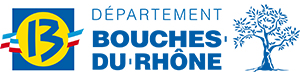 DOSSIER DE CANDIDATUREpour la désignation d’un représentant suppléant d’associations de personnes ou famillesen difficultés sociales à la commission départementale d’information et de sélection d’appel à projetsIdentification de l’associationNom :N° d’identification au répertoire national des associations :Date de déclaration :Nom du (de la) Président(e) :Adresse :Téléphone :E-mail : Représentant de l’association, en qualité de suppléantNom et prénom(s) :Adresse :Téléphone : E-mail :Présentation du candidat (joindre de plus, en annexe, une lettre de motivation du candidat).A	le	Signature